The city School
North Nazimabad Boys Campus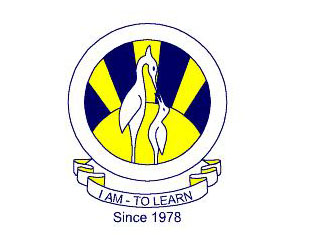 Business StudiesBlog sheet: 5 Date: 22-04-2018
Teacher: Shahrukh SiddiquiCLASS 9:Q1 Define Opportunity cost and explain your answer with example. 				 (5)Q2 Define Sole trader and explain any two advantages and disadvantages. 		                (5)CLASS 11:Q.1 Do you think the basic economic problem can be solved with better allocation of resources. (5)Q. 2 Define the following terms(a) limited liability(b) Separate legal identity                                                                                                                               (5)